TERMO DE COMPROMISSO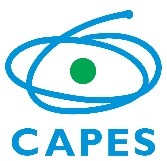 Programa Demanda Social - DSDeclaro, para os devidos fins, que eu,	, CPF	, aluno (a) devidamente matriculado (a) na Universidade/Fundação/Instituto/Associação/Escola/Faculdade 		no Programa de Pós-Graduação  		 sob    o    número    de    matrícula	, em nível de 	, tenho ciência das obrigações inerentes à qualidade de beneficiário de bolsa, conforme regulamento vigente do Programa de Demanda Social – DS, anexo à Portaria nº 76, de 14 de abril de 2010, e da Portaria nº 133, de 10 de julho de 2023, e nesse sentido, COMPROMETO-ME a respeitar as seguintes cláusulas:– dedicar-me integralmente às atividades do Programa de Pós-Graduação;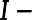 – comprovar desempenho acadêmico satisfatório, consoante às normas definidas pela instituição promotora do curso; III – realizar estágio de docência de acordo com o estabelecido no art. 18 do regulamento vigente;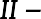 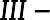 VI – ser classificado no processo seletivo especialmente instaurado pela Instituição de Ensino Superior em que realiza o curso;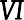 V – apresentar Declaração de Acúmulo para informar eventuais, bolsas, vťnculos empregatťcios ou outros rendimentos e obter autorização da Instituição de Ensino Superior ou do Programa de Pós-Graduação, antes do inťcio da vigência da bolsa;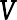 VI- informar à coordenação do Programa de Pós-Graduação, por meio de Declaração de Acúmulo, qualquer alteração referente a acúmulos de bolsas, vťnculos empregatťcios ou outros rendimentos, para fins de atualização das informações na plataforma de concessão e acompanhamento de bolsas;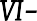 – não acumular bolsa de mestrado e doutorado no Paťs com outras bolsas, nacionais e internacionais, de mesmo nťvel, financiadas com recursos públicos federais;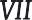 – citar a Coordenação de Aperfeiçoamento de Pessoal de Novel Superior - CAPES em trabalhos produzidos e publicados em qualquer mťdia, que decorram de atividades financiadas, integral ou parcialmente, pela referida Fundação, conforme art. 1º da Portaria nº 206, de 4 de setembro de 2018;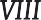 – assumir a obrigação de restituir os valores despendidos com bolsa, na hipótese de interrupção do estudo, salvo se motivada por caso fortuito, força maior, circunstância alheia à vontade ou doença grave devidamente comprovada.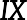 A inobservância das cláusulas citadas acima, ou se praticada qualquer fraude pelo(a) beneficiário, implicará no cancelamento da bolsa, com a restituição integral e imediata dos recursos, atualizados de acordo com os índices previstos em lei competente, acarretando ainda, a impossibilidade de receber benefícios por parte da CAPES, pelo período de 5 (cinco) anos, contados do conhecimento do fato.Local e data:  	Assinatura do(a) beneficiário(a) da bolsa: 	